ПРИНЯТО                                                                                                                                                                                                                                                                                                  УТВЕРЖДЕНОпедагогическим советом                                                     директор МБОУ «Карамышевская средняяпротокол                                                                                                      общеобразовательная школа»  № _3_ от __14 _января_ 20__16_ г.                                  ______________________/И.А.Никифорова/ приказ  № _8-о_ от __20 января_ 20_16_ г.ПОЛОЖЕНИЕ
об организации дистанционного обучения обучающихся  МБОУ «Карамышевская средняя общеобразовательная школа» I. Общие положения.1.1.   Положение разработано на основании Федерального закона «Об образовании в Российской Федерации»  от 29.12.2012 № 273; Приказа Министерства образования и науки Российской Федерации от 6 мая 2005 г. N 137 «Об использовании дистанционных образовательных технологий»;  Устава школы и регламентирует организацию дистанционного обучения обучающихся Муниципального бюджетного общеобразовательного учреждения «Карамышевская средняя общеобразовательная школа Псковского района» (далее – «Учреждение») 1.2.  Дистанционное обучение - способ организации процесса обучения, основанный на использовании современных информационных и телекоммуникационных технологий, позволяющих осуществлять обучение на расстоянии без непосредственного контакта между преподавателем и обучающимися.1.3. Образовательный процесс, реализуемый в дистанционной форме, предусматривает значительную долю самостоятельных занятий обучающихся; методическое и дидактическое обеспечение этого процесса со стороны «Учреждения», а также регулярный систематический контроль и учет знаний обучающихся. Дистанционная форма обучения при необходимости может реализовываться комплексно с традиционной, семейной и другими, предусмотренными Федеральным законом «Об образовании в Российской Федерации» формами его получения.1.4. Главными целями дистанционного обучения как важной составляющей в системе беспрерывного образования являются: предоставление обучающимся возможности освоения (в том числе углубленного) образовательных программ, непосредственно по месту жительства обучающегося или его временного пребывания (нахождения);предоставление детям-инвалидам возможности получения образования по индивидуальной программе на дому;повышение качества образования одаренных обучающихся в соответствии с их интересами,  способностями и потребностями; интеграция дистанционного обучения с классическими формами обучения с целью повышения их эффективности;реализация дополнительного образования одаренных детей и детей с ограниченными возможностями здоровья;выявление одаренных обучающихся;обеспечение доступа одаренных обучающихся  к образовательным и информационным ресурсам; стимулирование  развития  потребности у обучающихся в получении дополнительных научных знаний и интереса к науке, способности к личностному самоопределению и самореализации;создание условий для более полного удовлетворения потребностей обучающихся в области образования без отрыва от основной учёбы.организация процесса обучения в дни возможности непосещения занятийобучающимися по неблагоприятным погодным условиям по усмотрению родителей (законных представителей) и дни, пропущенные по болезни  или в период карантина.создание условий для взаимодействия между филиалами «Учреждения»  при организации образовательного процесса.1.5. Основными принципами организации дистанционного обучения  являются:             - принцип интерактивности, выражающийся в возможности постоянных контактов всех участников учебного процесса с помощью специализированной информационно-образовательной среды (в том числе, форумы, электронная почта, Интернет-конференции, он-лайн уроки);             - принцип адаптивности, позволяющий легко использовать учебные материалы нового поколения, содержащие цифровые образовательные ресурсы, в конкретных условиях учебного процесса;            - принцип гибкости, дающий возможность участникам учебного процесса работать в необходимом для них темпе и в удобное для себя время, а также в дни в дни возможности непосещения занятий обучающимися по неблагоприятным погодным условиям по усмотрению родителей (законных представителей) (актированные дни) и дни, пропущенные по болезни  или в период карантина;            - принцип модульности, позволяющий использовать ученику и преподавателю необходимые им сетевые учебные курсы (или отдельные составляющие учебного курса) для реализации индивидуальных учебных планов;            - принцип оперативности и объективности оценивания учебных достижений учащихся.II. Организация процесса дистанционного обучения.2.1. Права и обязанности обучающихся, осваивающих образовательные программы с использованием дистанционных образовательных технологий, определяются законодательством Российской Федерации.2.2. Обучающиеся в дистанционной форме имеют все права и несут все обязанности, предусмотренные Федеральным законом «Об образовании в Российской Федерации» и уставом «Учреждения», наравне с учащимися других форм обучения, могут принимать участие во всех проводимых школой учебных, познавательных, развивающих, культурных и  спортивных мероприятиях: уроках, консультациях, семинарах, в т.ч. выездных зачетах, экзаменах, в т.ч. конференциях, экспедициях, походах, викторинах, чемпионатах и других мероприятиях, организуемых и (или) проводимых «Учреждением». 2.3. Отчисление обучающегося в дистанционной форме производится приказом директора «Учреждения» после расторжения договора о получении образования в дистанционной форме или истечения срока его действия. Дистанционное обучение может быть прекращено в следующих случаях:окончания обучения;систематического невыполнения контрольных заданий, нарушения сроков сдачи итоговых работ;нарушения договора.  Основным элементом системы дистанционного обучения является цифровой образовательный ресурс, разрабатываемый с учетом требований законодательства об образовании.   2.5. Учебно-методическое обеспечение дистанционного обучения основано на использовании электронных учебно-методических комплексов (далее - ЭУМК), которые должны обеспечивать в соответствии с программой: - организацию самостоятельной работы обучающегося, включая обучение и контроль знаний обучающегося (самоконтроль, текущий контроль знаний); - методическое сопровождение и дополнительную информационную поддержку дистанционного обучения (дополнительные учебные и информационно-справочные материалы). 2.6. В состав ЭУМК дисциплины могут входить следующие компоненты: электронные аналоги печатного издания, самостоятельные электронные издания (документы), а также специализированные компоненты.  Компоненты ЭУМК  могут быть: - текстовые - компоненты, содержащие преимущественно текстовую информацию, представленную в форме, допускающей посимвольную обработку (например, электронный вариант учебного пособия, текстовые или веб-страницы, файл, ссылка на файл, веб-страницу или каталог, модуль Wiki, глоссарий, анкета);- звуковые – компоненты, содержащие цифровое представление звуковой информации в форме, допускающей ее прослушивание, но не предназначенной для печатного воспроизведения. (например:  аудиолекции);- мультимедийные – компоненты, в которых информация различной природы присутствует равноправно и взаимосвязанно для решения определенных разработчиком задач, причем эта взаимосвязь обеспечена соответствующими программными средствами (например, мультимедийный электронный учебник, видеолекции, слайд-лекции, учебные видеофильмы). 2.7. Компоненты ЭУМК по целевому назначению могут быть: - учебные - содержащие систематизированные сведения научного или прикладного характера, изложенные в форме, удобной для изучения и преподавания, рассчитанные на  учащихся разного возраста и степени обучения.- справочные - содержащие краткие сведения научного и прикладного характера, расположенные в порядке, удобном для их быстрого отыскания, не предназначенное для сплошного чтения. 2.8. ЭУМК дисциплины по технологии доступа к ним могут быть: - локальные - предназначены для локального использования и выпускаются в виде определенного количества идентичных экземпляров (тиража) на переносимых машиночитаемых носителях;- сетевые - доступны потенциально неограниченному кругу пользователей через телекоммуникационные сети, включая Интернет;- комбинированные. 2.9. Носителями ЭУМК могут быть переносимые носители (например, CD, DVD, карты памяти) и серверы.Ш. Организация процесса дистанционного обучения детей с ограниченными возможностями здоровья.3.1. Дистанционное обучение осуществляется на принципе добровольного участия детей с ОВЗ на основании заявления родителей (законных представителей) при наличии рекомендаций, содержащихся в индивидуальной программе реабилитации ребенка-инвалида, выдаваемой федеральными государственными учреждениями медико-социальной экспертизы (далее - рекомендации специалистов).3.2. Для организации дистанционного обучения детей-инвалидов «Учреждение» осуществляет следующие функции:проводит мероприятия по обеспечению информационно-методической поддержки дистанционного обучения детей с ОВЗ;создает и поддерживает на сайте «Учреждения» пространство для дистанционного обучения детей с ОВЗ, в котором, в том числе, размещает информацию о порядке и условиях дистанционного обучения детей с ОВЗ, форму заявления о дистанционном обучении ребенка с ОВЗ;осуществляет организацию учебно-методической помощи обучающимся детям с ОВЗ, родителям (законным представителям) обучающихся детей-инвалидов;информирует родителей (законных представителей) о порядке и условиях дистанционного обучения детей с ОВЗ.3.3. Родители (законные представители) детей-инвалидов, желающие обучать детей с использованием дистанционных образовательных технологий, представляют  в «Учреждение» следующие документы:заявление по форме согласно Приложению1 к настоящему Положению;копию документа об образовании (при его наличии);копию документа об установлении инвалидности;справку о рекомендованном обучении ребенка-инвалида на дому.Заявление и необходимые документы (далее - документы) представляются в «Учреждение» лично.3.4. Причинами отказа  являются:предоставление недостоверных сведений о ребенке-инвалиде;отсутствие технических возможностей по организации рабочего места ребенка-инвалида и (или) педагогического работника.3.5. С учетом технических возможностей, при наличии согласия «Учреждения» и педагогического работника рабочее место педагогического работника оснащается аппаратно-программным комплексом и обеспечивается доступом к сети Интернет в образовательном учреждении или непосредственно по месту проживания педагогического работника.3.6. Аппаратно-программный комплекс передается участникам образовательного процесса на договорной основе во временное безвозмездное пользование:в отношении аппаратно-программного комплекса для рабочего места педагогического работника соответствующий договор заключается с «Учреждением»;в отношении аппаратно-программного комплекса для рабочего места ребенка-инвалида соответствующий договор заключается с его родителями (законными представителями). 3.7. Для обеспечения процесса дистанционного обучения детей с ОВЗ используются следующие средства дистанционного обучения: специализированные учебники с мультимедийными сопровождениями, электронные учебно-методические комплексы, включающие электронные учебники, учебные пособия, тренинговые компьютерные программы, компьютерные лабораторные практикумы, контрольно-тестирующие комплекты, учебные видеофильмы, аудиозаписи, иные материалы (далее - учебно-методический комплекс), предназначенные для передачи по телекоммуникационным и иным каналам связи посредством комплектов компьютерной техники, цифрового учебного оборудования, оргтехники и программного обеспечения, адаптированными с учетом специфики нарушений развития детей с ОВЗ (далее - аппаратно-программный комплекс).3.8. Формы обучения и объем учебной нагрузки обучающихся могут варьироваться в зависимости от особенностей психофизического развития, индивидуальных возможностей и состояния здоровья детей с ОВЗ. При наличии соответствующих рекомендаций специалистов количество часов по классам может быть увеличено в пределах максимально допустимой учебной нагрузки, предусмотренной санитарно-гигиеническими требованиями.3.9. Организация дистанционного обучения детей-инвалидов предполагает выбор детьми с ОВЗ и их родителями (законными представителями) индивидуальной образовательной траектории с уточнением индивидуального учебного плана, реализуемого за счет часов, предусмотренных в учебных планах образовательных учреждений, в которых дети-инвалиды обучаются (желают обучаться).3.10. Содержание учебно-методического комплекса, позволяющего обеспечить освоение и реализацию образовательной программы при организации дистанционного обучения детей с ОВЗ, должно соответствовать федеральным государственным образовательным  стандартам.3.11.Для детей с ОВЗ, состояние здоровья которых допускает возможность периодического посещения ими образовательного учреждения, с учетом согласия их родителей (законных представителей) наряду с дистанционным обучением и занятиями на дому организуются занятия в помещениях образовательного учреждения (индивидуально или в малых группах).3.12. При организации дистанционного обучения детей с ОВЗ учет результатов образовательного процесса и внутренний документооборот ведется в электронно-цифровой форме.3.13. Текущий контроль и промежуточная аттестация обучающихся осуществляются образовательным учреждением традиционными методами или с использованием дистанционных образовательных технологий.3.14. Государственная (итоговая) аттестация осуществляется в соответствии с нормативными документами, определяющими формы и порядок проведения государственной (итоговой) аттестации обучающихся, освоивших основные общеобразовательные программы начального, основного и среднего  общего образования.IV. Функции «Учреждения». 4.1. Директор «Учреждения»: 4.1.1. Назначает ответственного за  обеспечение функционирования школьного сайта. 4.1.2. Осуществляет контроль за организацией ознакомления всех участников учебно-воспитательного процесса с документами, регламентирующими организацию работы общеобразовательного учреждения  в дни возможности непосещения занятий обучающимися по неблагоприятным погодным условиям по усмотрению родителей (законных представителей) и дни, пропущенные по болезни  или в период карантина.   4.1.3. Контролирует соблюдение работниками общеобразовательного учреждения режима работы.4.1.4. Осуществляет контроль за реализацией мероприятий, направленных на обеспечение выполнения образовательных программ посредством дистанционного обучения.  4.1.5. Принимает управленческие решения, направленные на повышение качества работы общеобразовательного учреждения в дни, когда обучающиеся не посещают учреждение. 4.2. Заместитель директора «Учреждения» по учебной работе общеобразовательного: 4.2.1. Организует разработку мероприятий, направленных на обеспечение выполнения образовательных программ обучающимися, не пришедшими  на занятия,   определяет совместно с педагогами систему организации учебной деятельности обучающихся виды, количество работ, форму обучения (дистанционная, самостоятельная и т.д.), сроки получения заданий обучающимися и предоставления ими выполненных  работ. 4.2.2. Осуществляет информирование всех участников учебно-воспитательного процесса (педагогов, обучающихся, родителей (законных представителей) обучающихся, иных работников) общеобразовательного учреждения об организации работы общеобразовательного учреждения в  дни непосещения учащимися образовательного учреждения. 4.2.3. Осуществляет контроль за корректировкой рабочих программ педагогами общеобразовательного учреждения, своевременностью размещения информации на школьном сайте. 4.2.4. Разрабатывает рекомендации для участников учебно-воспитательного процесса по организации работы, организует использование педагогами дистанционных форм обучения, осуществляет методическое сопровождение и контроль за внедрением современных технологий, методик, направленных на увеличение резервных часов, с целью реализации в полном объеме образовательных программ. 4.2.5. Осуществляет контроль за индивидуальной дистанционной работой с обучающимися,  отсутствующими по указанным в настоящем Положении уважительным причинам. 4.2.6. Организует учебно - воспитательную, организационно - педагогическую деятельность педагогического коллектива в соответствии с планом работы «Учреждения» в случае отсутствия обучающихся на учебных занятиях. 4.2.7. Анализирует деятельность по работе «Учреждения» в  актированные дни и дни непосещения по причине карантина.4.3. Функции педагогических работников по организации дистанционного обучения в дни возможности непосещения занятий обучающимися по неблагоприятным погодным условиям по усмотрению родителей (законных представителей) (актированные дни) и дни, пропущенные по болезни, или в период карантина 4.3.1. Педагоги своевременно осуществляют корректировку календарно-тематического планирования с целью обеспечения освоения обучающимися образовательных программ в полном объеме.  4.3.2. С целью прохождения образовательных программ в полном объеме  педагоги применяют разнообразные формы самостоятельной работы и  дистанционного обучения. Информация о применяемых формах работы, видах самостоятельной работы доводится педагогами, классными руководителями до сведения  обучающихся, их родителей (законных представителей) заранее, в сроки, устанавливаемые общеобразовательным учреждением.  4.3.3. Для отсутствующих на занятиях обучающихся учителя-предметники согласуют с  заместителем директора по учебно-воспитательной работе виды производимых работ, размещают информацию об изучаемой теме и домашнем задании на школьном сайте. 4.3.4. Педагоги, выполняющие функции классных руководителей, информируют родителей (законных представителей) об итогах учебной деятельности их детей в актированные дни и дни отсутствия по болезни или по причине карантина, в том числе в условиях применения дистанционных форм обучения и самостоятельной работы обучающихся.4.4. Функции обучающихся и родителей (законных представителей) по использованию дистанционного обучения в дни возможности непосещения занятий обучающимися по неблагоприятным погодным условиям (актированные дни) и дни, пропущенные по болезни, или в период карантина. 4.4.1. Самостоятельная работа учащихся с учебным материалом во  время непосещения  общеобразовательного учреждения организуется в соответствии с программой самостоятельной работы, подготовленной и доведённой до сведения родителей (законных представителей), обучающихся с  учителями-предметниками. 4.4.2. Связь обучающегося с учителем-предметником, классным руководителем поддерживается посредством контактных телефонов, перепиской через  электронную  почту. 4.4.3. Самостоятельная деятельность учащихся  может быть оценена педагогами только в случае достижения учащимися положительных результатов. 4.4.4. Родители (законные представители) систематически контролируют выполнение их обучающимся ребенком домашних заданий в режиме дистанционного обучения или другой избранной формы.V. Техническое  обеспечение использования дистанционных образовательных технологий (ДОТ)  в  «Учреждении».5.1 Учебный процесс с использованием ДОТ в «Учреждении» обеспечивается следующими техническими средствами:- компьютерными классом, оснащенными персональными компьютерами,  web-камерами, микрофонами и звукоусилительной и проекционной аппаратурой;- программным обеспечением для доступа к локальным и удаленным серверам с учебной информацией и рабочими материалами для участников учебного процесса;- локальной сетью с выходом в Интернет, с пропускной способностью, достаточной для организации учебного процесса и обеспечения оперативного доступа к учебно-методическим ресурсам.5.2. Техническое обеспечение обучающегося с использованием ДОТ, в  период длительной болезни или при обучении на дому. Обучающиеся должны иметь: - персональный компьютер с возможностью воспроизведения звука и видео;- стабильный канал подключения к Интернет;- программное обеспечение для доступа к удаленным серверам с учебной информацией и рабочими материалами.VI.   Права «Учреждения»   в рамках предоставления обучающимся обучения в форме дистанционного образования6.1. «Учреждение»  имеет право:использовать ДОТ при всех, предусмотренных законодательством Российской Федерацией, формах получения образования (Федеральный закон «Об  образовании в Российской Федерации»  ст.16, 17) или при их сочетании, при проведении различных видов учебных, лабораторных и практических занятий, практик, текущего контроля, промежуточной аттестации обучающихся.Приложение 1                                               Директору____________________________ ________________________________________________________                                      (Ф.И.О. директора)_____________________________(Ф.И.О. родителя  (законного представителя))заявление.Прошу Вас перевести моего (ю) сына (дочь)________________________ (Ф.И.О. обучающегося)_______________ г.р.,	ученика(цу) _______  класса на обучение  с использованием дистанционных образовательных технологий         по _____________________________________________ с                                                                                                                                      (указать причину)_________ по ________ Занятия по предметам прошу организовать  в следующем режиме:Дата заполнения: «___  »____________ 20___  г.__________________________                    ___ __________ (подпись родителя (законного представителя)      (расшифровка полписи)Модель организации дистанционного изучения дисциплинв    МБОУ «Карамышевская средняя общеобразовательная школа»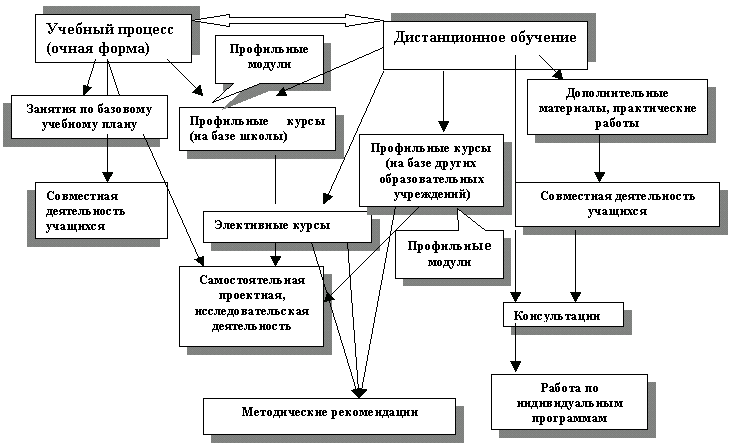 ПредметЗанятияЗанятияЗанятияПредметВ школеНа домуДистанционно